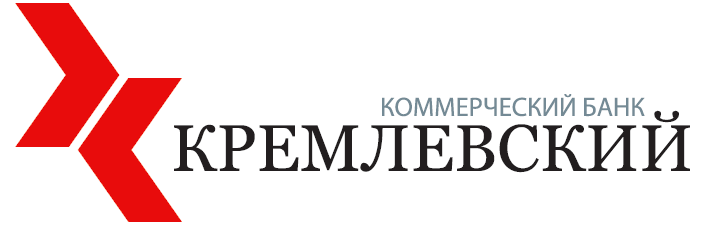 Коммерческий Банк «Кремлевский» 
(Общество с ограниченной ответственностью). Москва, пер. 1-й Николощеповский,  д.6, стр.1т. (499) 241-88-14, 241-84-71, 241-35-92 www.kremlinbank.ruАНКЕТА КЛИЕНТА – ЮРИДИЧЕСКОГО ЛИЦА(НЕ ЯВЛЯЮЩЕГОСЯ КРЕДИТНОЙ ОРГАНИЗАЦИЕЙ)ПОДТВЕРЖДАЕМ, ЧТО ИНФОРМАЦИЯ, ПРИВЕДЕННАЯ В НАСТОЯЩЕЙ АНКЕТЕ, ЯВЛЯЕТСЯ ПОЛНОЙ И ДОСТОВЕРНОЙ. ОБЯЗУЕМСЯ В ПИСЬМЕННОЙ ФОРМЕ НЕЗАМЕДЛИТЕЛЬНО ИНФОРМИРОВАТЬ БАНК ОБО ВСЕХ ИЗМЕНЕНИЯХ В ПРЕДОСТАВЛЕННОЙ ИНФОРМАЦИИ.МПНАИМЕНОВАНИЕ (ФИО) КЛИЕНТА НОМЕР СЧЕТА Наименование юридического лицаНаименование юридического лицаНаименование юридического лицаНаименование юридического лицаНаименование юридического лицаНаименование юридического лицаНаименование юридического лицаНаименование юридического лицаНаименование юридического лицаНаименование юридического лицаНаименование юридического лицаНаименование юридического лица1Полное наименование, полное фирменное наименование на русском языкеПолное наименование, полное фирменное наименование на русском языкеПолное наименование, полное фирменное наименование на русском языкеПолное наименование, полное фирменное наименование на русском языкеПолное наименование, полное фирменное наименование на русском языке2Сокращенное наименование, сокращенное фирменное наименование на русском языке (при наличии)Сокращенное наименование, сокращенное фирменное наименование на русском языке (при наличии)Сокращенное наименование, сокращенное фирменное наименование на русском языке (при наличии)Сокращенное наименование, сокращенное фирменное наименование на русском языке (при наличии)Сокращенное наименование, сокращенное фирменное наименование на русском языке (при наличии)3Наименование, фирменное наименование на иностранных языках (полное и (или) сокращенное) (при наличии)Наименование, фирменное наименование на иностранных языках (полное и (или) сокращенное) (при наличии)Наименование, фирменное наименование на иностранных языках (полное и (или) сокращенное) (при наличии)Наименование, фирменное наименование на иностранных языках (полное и (или) сокращенное) (при наличии)Наименование, фирменное наименование на иностранных языках (полное и (или) сокращенное) (при наличии)4Организационно-правовая формаОрганизационно-правовая формаОрганизационно-правовая формаОрганизационно-правовая формаОрганизационно-правовая форма5Идентификационный номер налогоплательщика для резидентовИдентификационный номер налогоплательщика для резидентовИдентификационный номер налогоплательщика для резидентовИдентификационный номер налогоплательщика для резидентовИдентификационный номер налогоплательщика для резидентов5Идентификационный номер налогоплательщика или код иностранной организации, или свидетельство о постановке на учет иностранной организации в налоговом органе РФ – серия…№………ИНН/КПП для нерезидентов РФИдентификационный номер налогоплательщика или код иностранной организации, или свидетельство о постановке на учет иностранной организации в налоговом органе РФ – серия…№………ИНН/КПП для нерезидентов РФИдентификационный номер налогоплательщика или код иностранной организации, или свидетельство о постановке на учет иностранной организации в налоговом органе РФ – серия…№………ИНН/КПП для нерезидентов РФИдентификационный номер налогоплательщика или код иностранной организации, или свидетельство о постановке на учет иностранной организации в налоговом органе РФ – серия…№………ИНН/КПП для нерезидентов РФИдентификационный номер налогоплательщика или код иностранной организации, или свидетельство о постановке на учет иностранной организации в налоговом органе РФ – серия…№………ИНН/КПП для нерезидентов РФСведения о государственной регистрацииСведения о государственной регистрацииСведения о государственной регистрацииСведения о государственной регистрацииСведения о государственной регистрацииСведения о государственной регистрацииСведения о государственной регистрацииСведения о государственной регистрацииСведения о государственной регистрацииСведения о государственной регистрацииСведения о государственной регистрацииСведения о государственной регистрации6Дата государственной регистрацииДата государственной регистрацииДата государственной регистрацииДата государственной регистрацииДата государственной регистрации7Основной государственный регистрационный номерОсновной государственный регистрационный номерОсновной государственный регистрационный номерОсновной государственный регистрационный номерОсновной государственный регистрационный номер8Наименование регистрирующего органаНаименование регистрирующего органаНаименование регистрирующего органаНаименование регистрирующего органаНаименование регистрирующего органа9Место государственной регистрации (местонахождение)Место государственной регистрации (местонахождение)Место государственной регистрации (местонахождение)Место государственной регистрации (местонахождение)Место государственной регистрации (местонахождение)10Адрес юридического лицаАдрес юридического лицаАдрес юридического лицаАдрес юридического лицаАдрес юридического лица11Сведения о присутствии по адресу юридического лица его постоянно действующего органа управления, иного органа или лица, которые имеют право действовать от имени юридического лица без доверенностиСведения о присутствии по адресу юридического лица его постоянно действующего органа управления, иного органа или лица, которые имеют право действовать от имени юридического лица без доверенностиСведения о присутствии по адресу юридического лица его постоянно действующего органа управления, иного органа или лица, которые имеют право действовать от имени юридического лица без доверенностиСведения о присутствии по адресу юридического лица его постоянно действующего органа управления, иного органа или лица, которые имеют право действовать от имени юридического лица без доверенностиСведения о присутствии по адресу юридического лица его постоянно действующего органа управления, иного органа или лица, которые имеют право действовать от имени юридического лица без доверенностиПрисутствует Отсутствует (указать адрес фактического местонахождения постоянно действующего органа управления, иного органа или лица, которые имеют право действовать от имени юридического лица без доверенности)Присутствует Отсутствует (указать адрес фактического местонахождения постоянно действующего органа управления, иного органа или лица, которые имеют право действовать от имени юридического лица без доверенности)Присутствует Отсутствует (указать адрес фактического местонахождения постоянно действующего органа управления, иного органа или лица, которые имеют право действовать от имени юридического лица без доверенности)Присутствует Отсутствует (указать адрес фактического местонахождения постоянно действующего органа управления, иного органа или лица, которые имеют право действовать от имени юридического лица без доверенности)Присутствует Отсутствует (указать адрес фактического местонахождения постоянно действующего органа управления, иного органа или лица, которые имеют право действовать от имени юридического лица без доверенности)Присутствует Отсутствует (указать адрес фактического местонахождения постоянно действующего органа управления, иного органа или лица, которые имеют право действовать от имени юридического лица без доверенности)12Почтовый адрес (при наличии)Почтовый адрес (при наличии)Почтовый адрес (при наличии)Почтовый адрес (при наличии)Почтовый адрес (при наличии)13Номера контактных телефонов и факсовНомера контактных телефонов и факсовНомера контактных телефонов и факсовНомера контактных телефонов и факсовНомера контактных телефонов и факсов14Номера контактных телефонов для SMS - сообщенийНомера контактных телефонов для SMS - сообщенийНомера контактных телефонов для SMS - сообщенийНомера контактных телефонов для SMS - сообщенийНомера контактных телефонов для SMS - сообщений15Адрес электронной почтыАдрес электронной почтыАдрес электронной почтыАдрес электронной почтыАдрес электронной почты16СайтСайтСайтСайтСайтКоды общероссийских классификаторов для резидентовКоды общероссийских классификаторов для резидентовКоды общероссийских классификаторов для резидентовКоды общероссийских классификаторов для резидентовКоды общероссийских классификаторов для резидентовКоды общероссийских классификаторов для резидентовКоды общероссийских классификаторов для резидентовКоды общероссийских классификаторов для резидентовКоды общероссийских классификаторов для резидентовКоды общероссийских классификаторов для резидентовКоды общероссийских классификаторов для резидентовКоды общероссийских классификаторов для резидентов17ОКАТООКАТООКАТООКАТООКАТО18ОКПООКПООКПООКПООКПО19ОКОПФОКОПФОКОПФОКОПФОКОПФ20ОКФСОКФСОКФСОКФСОКФС21ОКТМООКТМООКТМООКТМООКТМО22Виды экономической деятельностиВиды экономической деятельностиВиды экономической деятельностиВиды экономической деятельностиВиды экономической деятельностиСведения о наличии лицензий на право осуществления деятельности, подлежащей лицензированиюСведения о наличии лицензий на право осуществления деятельности, подлежащей лицензированиюСведения о наличии лицензий на право осуществления деятельности, подлежащей лицензированиюСведения о наличии лицензий на право осуществления деятельности, подлежащей лицензированиюСведения о наличии лицензий на право осуществления деятельности, подлежащей лицензированиюСведения о наличии лицензий на право осуществления деятельности, подлежащей лицензированиюСведения о наличии лицензий на право осуществления деятельности, подлежащей лицензированиюСведения о наличии лицензий на право осуществления деятельности, подлежащей лицензированиюСведения о наличии лицензий на право осуществления деятельности, подлежащей лицензированиюСведения о наличии лицензий на право осуществления деятельности, подлежащей лицензированиюСведения о наличии лицензий на право осуществления деятельности, подлежащей лицензированиюСведения о наличии лицензий на право осуществления деятельности, подлежащей лицензированию23Вид лицензии, номер лицензии, дата выдачи лицензии, наименование органа, выдавшего лицензию, срок действия лицензии (по перечню видов лицензируемой деятельности)Вид лицензии, номер лицензии, дата выдачи лицензии, наименование органа, выдавшего лицензию, срок действия лицензии (по перечню видов лицензируемой деятельности)Вид лицензии, номер лицензии, дата выдачи лицензии, наименование органа, выдавшего лицензию, срок действия лицензии (по перечню видов лицензируемой деятельности)Вид лицензии, номер лицензии, дата выдачи лицензии, наименование органа, выдавшего лицензию, срок действия лицензии (по перечню видов лицензируемой деятельности)Вид лицензии, номер лицензии, дата выдачи лицензии, наименование органа, выдавшего лицензию, срок действия лицензии (по перечню видов лицензируемой деятельности)24Участие в саморегулируемых организациях (СРО): Номер свидетельства, дата выдачи, наименование органа, выдавшего свидетельство, срок его действия Участие в саморегулируемых организациях (СРО): Номер свидетельства, дата выдачи, наименование органа, выдавшего свидетельство, срок его действия Участие в саморегулируемых организациях (СРО): Номер свидетельства, дата выдачи, наименование органа, выдавшего свидетельство, срок его действия Участие в саморегулируемых организациях (СРО): Номер свидетельства, дата выдачи, наименование органа, выдавшего свидетельство, срок его действия Участие в саморегулируемых организациях (СРО): Номер свидетельства, дата выдачи, наименование органа, выдавшего свидетельство, срок его действия Сведения об органах юридического лица (структура и персональный состав органов управления юридического лица, за исключением сведений о персональном составе акционеров (участников) юридического лица, владеющих менее чем пятью процентами акций (долей) юридического лица (при наличии)Сведения об органах юридического лица (структура и персональный состав органов управления юридического лица, за исключением сведений о персональном составе акционеров (участников) юридического лица, владеющих менее чем пятью процентами акций (долей) юридического лица (при наличии)Сведения об органах юридического лица (структура и персональный состав органов управления юридического лица, за исключением сведений о персональном составе акционеров (участников) юридического лица, владеющих менее чем пятью процентами акций (долей) юридического лица (при наличии)Сведения об органах юридического лица (структура и персональный состав органов управления юридического лица, за исключением сведений о персональном составе акционеров (участников) юридического лица, владеющих менее чем пятью процентами акций (долей) юридического лица (при наличии)Сведения об органах юридического лица (структура и персональный состав органов управления юридического лица, за исключением сведений о персональном составе акционеров (участников) юридического лица, владеющих менее чем пятью процентами акций (долей) юридического лица (при наличии)Сведения об органах юридического лица (структура и персональный состав органов управления юридического лица, за исключением сведений о персональном составе акционеров (участников) юридического лица, владеющих менее чем пятью процентами акций (долей) юридического лица (при наличии)Сведения об органах юридического лица (структура и персональный состав органов управления юридического лица, за исключением сведений о персональном составе акционеров (участников) юридического лица, владеющих менее чем пятью процентами акций (долей) юридического лица (при наличии)Сведения об органах юридического лица (структура и персональный состав органов управления юридического лица, за исключением сведений о персональном составе акционеров (участников) юридического лица, владеющих менее чем пятью процентами акций (долей) юридического лица (при наличии)Сведения об органах юридического лица (структура и персональный состав органов управления юридического лица, за исключением сведений о персональном составе акционеров (участников) юридического лица, владеющих менее чем пятью процентами акций (долей) юридического лица (при наличии)Сведения об органах юридического лица (структура и персональный состав органов управления юридического лица, за исключением сведений о персональном составе акционеров (участников) юридического лица, владеющих менее чем пятью процентами акций (долей) юридического лица (при наличии)Сведения об органах юридического лица (структура и персональный состав органов управления юридического лица, за исключением сведений о персональном составе акционеров (участников) юридического лица, владеющих менее чем пятью процентами акций (долей) юридического лица (при наличии)Сведения об органах юридического лица (структура и персональный состав органов управления юридического лица, за исключением сведений о персональном составе акционеров (участников) юридического лица, владеющих менее чем пятью процентами акций (долей) юридического лица (при наличии)25Высший орган управленияВысший орган управленияВысший орган управленияВысший орган управленияВысший орган управления25Персональный составПерсональный составПерсональный составПерсональный составПерсональный состав25Коллегиальный орган управленияКоллегиальный орган управленияКоллегиальный орган управленияКоллегиальный орган управленияКоллегиальный орган управления25Персональный составПерсональный составПерсональный составПерсональный составПерсональный состав25Коллегиальный исполнительный орган управленияКоллегиальный исполнительный орган управленияКоллегиальный исполнительный орган управленияКоллегиальный исполнительный орган управленияКоллегиальный исполнительный орган управления25Персональный составПерсональный составПерсональный составПерсональный составПерсональный состав25Единоличный исполнительный органЕдиноличный исполнительный органЕдиноличный исполнительный органЕдиноличный исполнительный органЕдиноличный исполнительный орган25Персональный составПерсональный составПерсональный составПерсональный составПерсональный состав26Сведения о бенефициарном владельце (бенефициарных владельцах) клиентаСведения о бенефициарном владельце (бенефициарных владельцах) клиентаСведения о бенефициарном владельце (бенефициарных владельцах) клиентаСведения о бенефициарном владельце (бенефициарных владельцах) клиентаСведения о бенефициарном владельце (бенефициарных владельцах) клиента27Привлекает ли организация сотрудников сторонних организаций по договору аутсорсингаПривлекает ли организация сотрудников сторонних организаций по договору аутсорсингаПривлекает ли организация сотрудников сторонних организаций по договору аутсорсингаПривлекает ли организация сотрудников сторонних организаций по договору аутсорсингаПривлекает ли организация сотрудников сторонних организаций по договору аутсорсингаДаНетДаНетДаНетДаНетДаНетДаНет28Укажите, пользуется ли организация услугами физических лиц по договорам гражданско-правового характераУкажите, пользуется ли организация услугами физических лиц по договорам гражданско-правового характераУкажите, пользуется ли организация услугами физических лиц по договорам гражданско-правового характераУкажите, пользуется ли организация услугами физических лиц по договорам гражданско-правового характераУкажите, пользуется ли организация услугами физических лиц по договорам гражданско-правового характераДаНетДаНетДаНетДаНетДаНетДаНет29Укажите, есть ли в штате организации бухгалтер и его ФИО. Если бухгалтер отсутствует, укажите, каким физическим или юридическим лицом осуществляется бухгалтерский учет в организацииУкажите, есть ли в штате организации бухгалтер и его ФИО. Если бухгалтер отсутствует, укажите, каким физическим или юридическим лицом осуществляется бухгалтерский учет в организацииУкажите, есть ли в штате организации бухгалтер и его ФИО. Если бухгалтер отсутствует, укажите, каким физическим или юридическим лицом осуществляется бухгалтерский учет в организацииУкажите, есть ли в штате организации бухгалтер и его ФИО. Если бухгалтер отсутствует, укажите, каким физическим или юридическим лицом осуществляется бухгалтерский учет в организацииУкажите, есть ли в штате организации бухгалтер и его ФИО. Если бухгалтер отсутствует, укажите, каким физическим или юридическим лицом осуществляется бухгалтерский учет в организацииДаНетДаНетДаНетДаНетДаНетДаНет30Сведения о величине зарегистрированного и оплаченного уставного (складочного) капитала или величине уставного фонда, имущества. Источники формирования капитала (денежные средства, имущество)Сведения о величине зарегистрированного и оплаченного уставного (складочного) капитала или величине уставного фонда, имущества. Источники формирования капитала (денежные средства, имущество)Сведения о величине зарегистрированного и оплаченного уставного (складочного) капитала или величине уставного фонда, имущества. Источники формирования капитала (денежные средства, имущество)Сведения о величине зарегистрированного и оплаченного уставного (складочного) капитала или величине уставного фонда, имущества. Источники формирования капитала (денежные средства, имущество)Сведения о величине зарегистрированного и оплаченного уставного (складочного) капитала или величине уставного фонда, имущества. Источники формирования капитала (денежные средства, имущество)Зарегистрировано Зарегистрировано Зарегистрировано Оплачено Оплачено Оплачено 30Сведения о величине зарегистрированного и оплаченного уставного (складочного) капитала или величине уставного фонда, имущества. Источники формирования капитала (денежные средства, имущество)Сведения о величине зарегистрированного и оплаченного уставного (складочного) капитала или величине уставного фонда, имущества. Источники формирования капитала (денежные средства, имущество)Сведения о величине зарегистрированного и оплаченного уставного (складочного) капитала или величине уставного фонда, имущества. Источники формирования капитала (денежные средства, имущество)Сведения о величине зарегистрированного и оплаченного уставного (складочного) капитала или величине уставного фонда, имущества. Источники формирования капитала (денежные средства, имущество)Сведения о величине зарегистрированного и оплаченного уставного (складочного) капитала или величине уставного фонда, имущества. Источники формирования капитала (денежные средства, имущество)30Сведения о величине зарегистрированного и оплаченного уставного (складочного) капитала или величине уставного фонда, имущества. Источники формирования капитала (денежные средства, имущество)Сведения о величине зарегистрированного и оплаченного уставного (складочного) капитала или величине уставного фонда, имущества. Источники формирования капитала (денежные средства, имущество)Сведения о величине зарегистрированного и оплаченного уставного (складочного) капитала или величине уставного фонда, имущества. Источники формирования капитала (денежные средства, имущество)Сведения о величине зарегистрированного и оплаченного уставного (складочного) капитала или величине уставного фонда, имущества. Источники формирования капитала (денежные средства, имущество)Сведения о величине зарегистрированного и оплаченного уставного (складочного) капитала или величине уставного фонда, имущества. Источники формирования капитала (денежные средства, имущество)денежные средстваимуществоденежные средстваимуществоденежные средстваимуществоденежные средстваимуществоденежные средстваимуществоденежные средстваимущество31Сведения о наличии лиц, которым предоставлены полномочия по распоряжению банковским счетом, включая использование технологий дистанционного банковского обслуживания - интернет-банкинг (при наличии лиц дополнительно заполняется Анкета физического лица, которому предоставлены полномочия по распоряжению банковским счетом)Сведения о наличии лиц, которым предоставлены полномочия по распоряжению банковским счетом, включая использование технологий дистанционного банковского обслуживания - интернет-банкинг (при наличии лиц дополнительно заполняется Анкета физического лица, которому предоставлены полномочия по распоряжению банковским счетом)Сведения о наличии лиц, которым предоставлены полномочия по распоряжению банковским счетом, включая использование технологий дистанционного банковского обслуживания - интернет-банкинг (при наличии лиц дополнительно заполняется Анкета физического лица, которому предоставлены полномочия по распоряжению банковским счетом)Сведения о наличии лиц, которым предоставлены полномочия по распоряжению банковским счетом, включая использование технологий дистанционного банковского обслуживания - интернет-банкинг (при наличии лиц дополнительно заполняется Анкета физического лица, которому предоставлены полномочия по распоряжению банковским счетом)Сведения о наличии лиц, которым предоставлены полномочия по распоряжению банковским счетом, включая использование технологий дистанционного банковского обслуживания - интернет-банкинг (при наличии лиц дополнительно заполняется Анкета физического лица, которому предоставлены полномочия по распоряжению банковским счетом)ИмеютсяОтсутствуютИмеютсяОтсутствуютИмеютсяОтсутствуютИмеютсяОтсутствуютИмеютсяОтсутствуютИмеютсяОтсутствуют32Информация о собственных / арендованных помещениях (в т.ч. складских), их адрес, характеристика (в т.ч. площадь, размеры платежей по договорам аренды)Информация о собственных / арендованных помещениях (в т.ч. складских), их адрес, характеристика (в т.ч. площадь, размеры платежей по договорам аренды)Информация о собственных / арендованных помещениях (в т.ч. складских), их адрес, характеристика (в т.ч. площадь, размеры платежей по договорам аренды)Информация о собственных / арендованных помещениях (в т.ч. складских), их адрес, характеристика (в т.ч. площадь, размеры платежей по договорам аренды)Информация о собственных / арендованных помещениях (в т.ч. складских), их адрес, характеристика (в т.ч. площадь, размеры платежей по договорам аренды)Офисное помещениеОфисное помещениеОфисное помещениеОфисное помещениеОфисное помещениеОфисное помещение32Информация о собственных / арендованных помещениях (в т.ч. складских), их адрес, характеристика (в т.ч. площадь, размеры платежей по договорам аренды)Информация о собственных / арендованных помещениях (в т.ч. складских), их адрес, характеристика (в т.ч. площадь, размеры платежей по договорам аренды)Информация о собственных / арендованных помещениях (в т.ч. складских), их адрес, характеристика (в т.ч. площадь, размеры платежей по договорам аренды)Информация о собственных / арендованных помещениях (в т.ч. складских), их адрес, характеристика (в т.ч. площадь, размеры платежей по договорам аренды)Информация о собственных / арендованных помещениях (в т.ч. складских), их адрес, характеристика (в т.ч. площадь, размеры платежей по договорам аренды)32Информация о собственных / арендованных помещениях (в т.ч. складских), их адрес, характеристика (в т.ч. площадь, размеры платежей по договорам аренды)Информация о собственных / арендованных помещениях (в т.ч. складских), их адрес, характеристика (в т.ч. площадь, размеры платежей по договорам аренды)Информация о собственных / арендованных помещениях (в т.ч. складских), их адрес, характеристика (в т.ч. площадь, размеры платежей по договорам аренды)Информация о собственных / арендованных помещениях (в т.ч. складских), их адрес, характеристика (в т.ч. площадь, размеры платежей по договорам аренды)Информация о собственных / арендованных помещениях (в т.ч. складских), их адрес, характеристика (в т.ч. площадь, размеры платежей по договорам аренды)Складское помещениеСкладское помещениеСкладское помещениеСкладское помещениеСкладское помещениеСкладское помещение32Информация о собственных / арендованных помещениях (в т.ч. складских), их адрес, характеристика (в т.ч. площадь, размеры платежей по договорам аренды)Информация о собственных / арендованных помещениях (в т.ч. складских), их адрес, характеристика (в т.ч. площадь, размеры платежей по договорам аренды)Информация о собственных / арендованных помещениях (в т.ч. складских), их адрес, характеристика (в т.ч. площадь, размеры платежей по договорам аренды)Информация о собственных / арендованных помещениях (в т.ч. складских), их адрес, характеристика (в т.ч. площадь, размеры платежей по договорам аренды)Информация о собственных / арендованных помещениях (в т.ч. складских), их адрес, характеристика (в т.ч. площадь, размеры платежей по договорам аренды)Сведения о целях установления и предполагаемом характере деловых отношений с Банком, сведения о целях финансово-хозяйственной деятельности клиентаСведения о целях установления и предполагаемом характере деловых отношений с Банком, сведения о целях финансово-хозяйственной деятельности клиентаСведения о целях установления и предполагаемом характере деловых отношений с Банком, сведения о целях финансово-хозяйственной деятельности клиентаСведения о целях установления и предполагаемом характере деловых отношений с Банком, сведения о целях финансово-хозяйственной деятельности клиентаСведения о целях установления и предполагаемом характере деловых отношений с Банком, сведения о целях финансово-хозяйственной деятельности клиентаСведения о целях установления и предполагаемом характере деловых отношений с Банком, сведения о целях финансово-хозяйственной деятельности клиентаСведения о целях установления и предполагаемом характере деловых отношений с Банком, сведения о целях финансово-хозяйственной деятельности клиентаСведения о целях установления и предполагаемом характере деловых отношений с Банком, сведения о целях финансово-хозяйственной деятельности клиентаСведения о целях установления и предполагаемом характере деловых отношений с Банком, сведения о целях финансово-хозяйственной деятельности клиентаСведения о целях установления и предполагаемом характере деловых отношений с Банком, сведения о целях финансово-хозяйственной деятельности клиентаСведения о целях установления и предполагаемом характере деловых отношений с Банком, сведения о целях финансово-хозяйственной деятельности клиентаСведения о целях установления и предполагаемом характере деловых отношений с Банком, сведения о целях финансово-хозяйственной деятельности клиента33Цель установления деловых отношений с Банком, набор потребляемых услугЦель установления деловых отношений с Банком, набор потребляемых услугЦель установления деловых отношений с Банком, набор потребляемых услугЦель установления деловых отношений с Банком, набор потребляемых услугЦель установления деловых отношений с Банком, набор потребляемых услуграсчетно-кассовое обслуживаниеинтернет банкингдепозиты кредитованиеиное (указать):расчетно-кассовое обслуживаниеинтернет банкингдепозиты кредитованиеиное (указать):расчетно-кассовое обслуживаниеинтернет банкингдепозиты кредитованиеиное (указать):расчетно-кассовое обслуживаниеинтернет банкингдепозиты кредитованиеиное (указать):расчетно-кассовое обслуживаниеинтернет банкингдепозиты кредитованиеиное (указать):расчетно-кассовое обслуживаниеинтернет банкингдепозиты кредитованиеиное (указать):34Сведения о предполагаемом характере деловых отношений с БанкомСведения о предполагаемом характере деловых отношений с БанкомСведения о предполагаемом характере деловых отношений с БанкомСведения о предполагаемом характере деловых отношений с БанкомСведения о предполагаемом характере деловых отношений с Банкомкраткосрочныйдолгосрочныйкраткосрочныйдолгосрочныйкраткосрочныйдолгосрочныйкраткосрочныйдолгосрочныйкраткосрочныйдолгосрочныйкраткосрочныйдолгосрочный35Сведения о целях финансово-хозяйственной деятельности организацииСведения о целях финансово-хозяйственной деятельности организацииСведения о целях финансово-хозяйственной деятельности организацииСведения о целях финансово-хозяйственной деятельности организацииСведения о целях финансово-хозяйственной деятельности организацииполучение прибылиреализация проектовиное (указать): получение прибылиреализация проектовиное (указать): получение прибылиреализация проектовиное (указать): получение прибылиреализация проектовиное (указать): получение прибылиреализация проектовиное (указать): получение прибылиреализация проектовиное (указать): 36Cведения о планируемых объемах финансово-хозяйственной деятельности, планируемых операциях по счетуCведения о планируемых объемах финансово-хозяйственной деятельности, планируемых операциях по счетуCведения о планируемых объемах финансово-хозяйственной деятельности, планируемых операциях по счетуCведения о планируемых объемах финансово-хозяйственной деятельности, планируемых операциях по счетуCведения о планируемых объемах финансово-хозяйственной деятельности, планируемых операциях по счетуCведения о планируемых объемах финансово-хозяйственной деятельности, планируемых операциях по счетуCведения о планируемых объемах финансово-хозяйственной деятельности, планируемых операциях по счетуCведения о планируемых объемах финансово-хозяйственной деятельности, планируемых операциях по счетуCведения о планируемых объемах финансово-хозяйственной деятельности, планируемых операциях по счетуCведения о планируемых объемах финансово-хозяйственной деятельности, планируемых операциях по счетуCведения о планируемых объемах финансово-хозяйственной деятельности, планируемых операциях по счету36ПериодКоличество операцийКоличество операцийСумма операций, руб.Сумма операций, руб.Сумма операций, руб.Сумма операций, руб.Операции в рамках внешнеторговой деятельностиОперации в рамках внешнеторговой деятельностиОперации в рамках внешнеторговой деятельностиОперации в рамках внешнеторговой деятельности36ПериодБезналичные платежиСнятие денежных средств в наличной формеБезналичные платежиСнятие денежных средств в наличной формеСнятие денежных средств в наличной формеСнятие денежных средств в наличной формеУсловиями внешнеторгового договора (контракта) предусмотрено:Условиями внешнеторгового договора (контракта) предусмотрено:Условиями внешнеторгового договора (контракта) предусмотрено:Переводы денежных средств на счета лиц – нерезидентов, не являющихся резидентами государств, входящих в Евразийский экономический союз, и действующих в своих интересах или по поручению третьих лиц (далее – контрагенты-нерезиденты), по заключенным с такими контрагентами-нерезидентами внешнеторговым договорам (контрактам), по которым ввоз товаров, ранее приобретенных у резидентов государств, входящих в Евразийский экономический союз, осуществляется с территории государств, входящих в Евразийский экономический союз, а в качестве подтверждающих документов резиденты в уполномоченные банки представляют товарно-транспортные накладные (товарно-сопроводительные документы), оформленные грузоотправителями государств, входящих в Евразийский экономический союз.36ПериодБезналичные платежиСнятие денежных средств в наличной формеБезналичные платежиЗаработная платаЗаработная платаПрочиеУсловиями внешнеторгового договора (контракта) предусмотрено:Условиями внешнеторгового договора (контракта) предусмотрено:Условиями внешнеторгового договора (контракта) предусмотрено:Переводы денежных средств на счета лиц – нерезидентов, не являющихся резидентами государств, входящих в Евразийский экономический союз, и действующих в своих интересах или по поручению третьих лиц (далее – контрагенты-нерезиденты), по заключенным с такими контрагентами-нерезидентами внешнеторговым договорам (контрактам), по которым ввоз товаров, ранее приобретенных у резидентов государств, входящих в Евразийский экономический союз, осуществляется с территории государств, входящих в Евразийский экономический союз, а в качестве подтверждающих документов резиденты в уполномоченные банки представляют товарно-транспортные накладные (товарно-сопроводительные документы), оформленные грузоотправителями государств, входящих в Евразийский экономический союз.36неделя что получателем денежных средств является нерезидент, не являющийся стороной по договору (контракту); что получателем денежных средств является нерезидент, не являющийся стороной по договору (контракту); что получателем денежных средств является нерезидент, не являющийся стороной по договору (контракту);Переводы денежных средств на счета лиц – нерезидентов, не являющихся резидентами государств, входящих в Евразийский экономический союз, и действующих в своих интересах или по поручению третьих лиц (далее – контрагенты-нерезиденты), по заключенным с такими контрагентами-нерезидентами внешнеторговым договорам (контрактам), по которым ввоз товаров, ранее приобретенных у резидентов государств, входящих в Евразийский экономический союз, осуществляется с территории государств, входящих в Евразийский экономический союз, а в качестве подтверждающих документов резиденты в уполномоченные банки представляют товарно-транспортные накладные (товарно-сопроводительные документы), оформленные грузоотправителями государств, входящих в Евразийский экономический союз.36месяц осуществление перевода денежных средств в пользу нерезидента на условиях коммерческого кредитования; осуществление перевода денежных средств в пользу нерезидента на условиях коммерческого кредитования; осуществление перевода денежных средств в пользу нерезидента на условиях коммерческого кредитования;Переводы денежных средств на счета лиц – нерезидентов, не являющихся резидентами государств, входящих в Евразийский экономический союз, и действующих в своих интересах или по поручению третьих лиц (далее – контрагенты-нерезиденты), по заключенным с такими контрагентами-нерезидентами внешнеторговым договорам (контрактам), по которым ввоз товаров, ранее приобретенных у резидентов государств, входящих в Евразийский экономический союз, осуществляется с территории государств, входящих в Евразийский экономический союз, а в качестве подтверждающих документов резиденты в уполномоченные банки представляют товарно-транспортные накладные (товарно-сопроводительные документы), оформленные грузоотправителями государств, входящих в Евразийский экономический союз.36квартал условие о финансировании под уступку денежного требования; условие о финансировании под уступку денежного требования; условие о финансировании под уступку денежного требования;Переводы денежных средств на счета лиц – нерезидентов, не являющихся резидентами государств, входящих в Евразийский экономический союз, и действующих в своих интересах или по поручению третьих лиц (далее – контрагенты-нерезиденты), по заключенным с такими контрагентами-нерезидентами внешнеторговым договорам (контрактам), по которым ввоз товаров, ранее приобретенных у резидентов государств, входящих в Евразийский экономический союз, осуществляется с территории государств, входящих в Евразийский экономический союз, а в качестве подтверждающих документов резиденты в уполномоченные банки представляют товарно-транспортные накладные (товарно-сопроводительные документы), оформленные грузоотправителями государств, входящих в Евразийский экономический союз.36год предоставление услуг, в том числе информационно-консультативных, маркетинговых, передача результатов интеллектуальной деятельности, в том числе исключительных прав на них. предоставление услуг, в том числе информационно-консультативных, маркетинговых, передача результатов интеллектуальной деятельности, в том числе исключительных прав на них. предоставление услуг, в том числе информационно-консультативных, маркетинговых, передача результатов интеллектуальной деятельности, в том числе исключительных прав на них.Переводы денежных средств на счета лиц – нерезидентов, не являющихся резидентами государств, входящих в Евразийский экономический союз, и действующих в своих интересах или по поручению третьих лиц (далее – контрагенты-нерезиденты), по заключенным с такими контрагентами-нерезидентами внешнеторговым договорам (контрактам), по которым ввоз товаров, ранее приобретенных у резидентов государств, входящих в Евразийский экономический союз, осуществляется с территории государств, входящих в Евразийский экономический союз, а в качестве подтверждающих документов резиденты в уполномоченные банки представляют товарно-транспортные накладные (товарно-сопроводительные документы), оформленные грузоотправителями государств, входящих в Евразийский экономический союз.36годПоказатели могут усреднятьсяПоказатели могут усреднятьсяПоказатели могут усреднятьсяПоказатели могут усреднятьсяПоказатели могут усреднятьсяПоказатели могут усреднятьсяУказанные условия отсутствуютУказанные условия отсутствуютУказанные условия отсутствуют Да  Нет37Источники происхождения денежных средств и (или) иного имущества КлиентаИсточники происхождения денежных средств и (или) иного имущества КлиентаИсточники происхождения денежных средств и (или) иного имущества КлиентаИсточники происхождения денежных средств и (или) иного имущества КлиентаИсточники происхождения денежных средств и (или) иного имущества Клиентарезультаты уставной деятельностисредства учредителя (указать наименование или Ф.И.О. учредителя, вид (форма) – заем, помощь, дарение и т.п.))заемные средства (указать наименование, ИНН (при наличии) кредитора (займодавца) иное (указать): результаты уставной деятельностисредства учредителя (указать наименование или Ф.И.О. учредителя, вид (форма) – заем, помощь, дарение и т.п.))заемные средства (указать наименование, ИНН (при наличии) кредитора (займодавца) иное (указать): результаты уставной деятельностисредства учредителя (указать наименование или Ф.И.О. учредителя, вид (форма) – заем, помощь, дарение и т.п.))заемные средства (указать наименование, ИНН (при наличии) кредитора (займодавца) иное (указать): результаты уставной деятельностисредства учредителя (указать наименование или Ф.И.О. учредителя, вид (форма) – заем, помощь, дарение и т.п.))заемные средства (указать наименование, ИНН (при наличии) кредитора (займодавца) иное (указать): результаты уставной деятельностисредства учредителя (указать наименование или Ф.И.О. учредителя, вид (форма) – заем, помощь, дарение и т.п.))заемные средства (указать наименование, ИНН (при наличии) кредитора (займодавца) иное (указать): результаты уставной деятельностисредства учредителя (указать наименование или Ф.И.О. учредителя, вид (форма) – заем, помощь, дарение и т.п.))заемные средства (указать наименование, ИНН (при наличии) кредитора (займодавца) иное (указать): 38Основные контрагенты клиента по операциям с денежными средствами:Основные контрагенты клиента по операциям с денежными средствами:Основные контрагенты клиента по операциям с денежными средствами:Основные контрагенты клиента по операциям с денежными средствами:Основные контрагенты клиента по операциям с денежными средствами:Планируемые плательщики денежных средств (название, ИНН)Планируемые плательщики денежных средств (название, ИНН)Планируемые плательщики денежных средств (название, ИНН)Планируемые получатели денежных средств (название, ИНН)Планируемые получатели денежных средств (название, ИНН)Планируемые получатели денежных средств (название, ИНН)38Основные контрагенты клиента по операциям с денежными средствами:Основные контрагенты клиента по операциям с денежными средствами:Основные контрагенты клиента по операциям с денежными средствами:Основные контрагенты клиента по операциям с денежными средствами:Основные контрагенты клиента по операциям с денежными средствами:39Виды договоров (контрактов), расчеты по которым клиент собирается осуществлять через БанкВиды договоров (контрактов), расчеты по которым клиент собирается осуществлять через БанкВиды договоров (контрактов), расчеты по которым клиент собирается осуществлять через БанкВиды договоров (контрактов), расчеты по которым клиент собирается осуществлять через БанкВиды договоров (контрактов), расчеты по которым клиент собирается осуществлять через Банк агентские договора,  договора поручения,  договора комиссии; договора доверительного управления; внешнеторговые договора (контракты); договора услуг; договора купли – продажи товаров. агентские договора,  договора поручения,  договора комиссии; договора доверительного управления; внешнеторговые договора (контракты); договора услуг; договора купли – продажи товаров. агентские договора,  договора поручения,  договора комиссии; договора доверительного управления; внешнеторговые договора (контракты); договора услуг; договора купли – продажи товаров. агентские договора,  договора поручения,  договора комиссии; договора доверительного управления; внешнеторговые договора (контракты); договора услуг; договора купли – продажи товаров. агентские договора,  договора поручения,  договора комиссии; договора доверительного управления; внешнеторговые договора (контракты); договора услуг; договора купли – продажи товаров. агентские договора,  договора поручения,  договора комиссии; договора доверительного управления; внешнеторговые договора (контракты); договора услуг; договора купли – продажи товаров.40Сайты основных контрагентовСайты основных контрагентовСайты основных контрагентовСайты основных контрагентовСайты основных контрагентов41Информация о счетах, открытых в других банкахИнформация о счетах, открытых в других банкахИнформация о счетах, открытых в других банкахИнформация о счетах, открытых в других банкахИнформация о счетах, открытых в других банкахСведения о выгодоприобретателях, о наличии заключенных агентских договоров, договоров поручения, комиссии, доверительного управления и др. Сведения о выгодоприобретателях, о наличии заключенных агентских договоров, договоров поручения, комиссии, доверительного управления и др. Сведения о выгодоприобретателях, о наличии заключенных агентских договоров, договоров поручения, комиссии, доверительного управления и др. Сведения о выгодоприобретателях, о наличии заключенных агентских договоров, договоров поручения, комиссии, доверительного управления и др. Сведения о выгодоприобретателях, о наличии заключенных агентских договоров, договоров поручения, комиссии, доверительного управления и др. Сведения о выгодоприобретателях, о наличии заключенных агентских договоров, договоров поручения, комиссии, доверительного управления и др. Сведения о выгодоприобретателях, о наличии заключенных агентских договоров, договоров поручения, комиссии, доверительного управления и др. Сведения о выгодоприобретателях, о наличии заключенных агентских договоров, договоров поручения, комиссии, доверительного управления и др. Сведения о выгодоприобретателях, о наличии заключенных агентских договоров, договоров поручения, комиссии, доверительного управления и др. Сведения о выгодоприобретателях, о наличии заключенных агентских договоров, договоров поручения, комиссии, доверительного управления и др. Сведения о выгодоприобретателях, о наличии заключенных агентских договоров, договоров поручения, комиссии, доверительного управления и др. Сведения о выгодоприобретателях, о наличии заключенных агентских договоров, договоров поручения, комиссии, доверительного управления и др. 42Сведения о выгодоприобретателях (при наличии выгодоприобретателя дополнительно заполняется Анкета выгодоприобретателя)Сведения о выгодоприобретателях (при наличии выгодоприобретателя дополнительно заполняется Анкета выгодоприобретателя)Сведения о выгодоприобретателях (при наличии выгодоприобретателя дополнительно заполняется Анкета выгодоприобретателя)Сведения о выгодоприобретателях (при наличии выгодоприобретателя дополнительно заполняется Анкета выгодоприобретателя)Сведения о выгодоприобретателях (при наличии выгодоприобретателя дополнительно заполняется Анкета выгодоприобретателя)ИмеютсяОтсутствуютИмеютсяОтсутствуютИмеютсяОтсутствуютИмеютсяОтсутствуютИмеютсяОтсутствуютИмеютсяОтсутствуютСведения (документы) о финансовом положении организацииСведения (документы) о финансовом положении организацииСведения (документы) о финансовом положении организацииСведения (документы) о финансовом положении организацииСведения (документы) о финансовом положении организацииСведения (документы) о финансовом положении организацииСведения (документы) о финансовом положении организацииСведения (документы) о финансовом положении организацииСведения (документы) о финансовом положении организацииСведения (документы) о финансовом положении организацииСведения (документы) о финансовом положении организацииСведения (документы) о финансовом положении организации43Копии бухгалтерской отчетности (бухгалтерский баланс, отчет о финансовом результате) за предыдущий годКопии бухгалтерской отчетности (бухгалтерский баланс, отчет о финансовом результате) за предыдущий годКопии бухгалтерской отчетности (бухгалтерский баланс, отчет о финансовом результате) за предыдущий годКопии бухгалтерской отчетности (бухгалтерский баланс, отчет о финансовом результате) за предыдущий годКопии бухгалтерской отчетности (бухгалтерский баланс, отчет о финансовом результате) за предыдущий годприлагаю к настоящей анкете отсутствуютприлагаю к настоящей анкете отсутствуютприлагаю к настоящей анкете отсутствуютприлагаю к настоящей анкете отсутствуютприлагаю к настоящей анкете отсутствуютприлагаю к настоящей анкете отсутствуют43Копии годовых (либо квартальных) налоговых декларации с отметками налогового органа об их принятии или без такой отметки с приложением либо копии квитанции об отправке заказного письма с описью вложения (при направлении по почте), либо копии подтверждения отправки на бумажных носителях (при передаче в электронном виде):Копии годовых (либо квартальных) налоговых декларации с отметками налогового органа об их принятии или без такой отметки с приложением либо копии квитанции об отправке заказного письма с описью вложения (при направлении по почте), либо копии подтверждения отправки на бумажных носителях (при передаче в электронном виде):Копии годовых (либо квартальных) налоговых декларации с отметками налогового органа об их принятии или без такой отметки с приложением либо копии квитанции об отправке заказного письма с описью вложения (при направлении по почте), либо копии подтверждения отправки на бумажных носителях (при передаче в электронном виде):Копии годовых (либо квартальных) налоговых декларации с отметками налогового органа об их принятии или без такой отметки с приложением либо копии квитанции об отправке заказного письма с описью вложения (при направлении по почте), либо копии подтверждения отправки на бумажных носителях (при передаче в электронном виде):Копии годовых (либо квартальных) налоговых декларации с отметками налогового органа об их принятии или без такой отметки с приложением либо копии квитанции об отправке заказного письма с описью вложения (при направлении по почте), либо копии подтверждения отправки на бумажных носителях (при передаче в электронном виде):прилагаю к настоящей анкетеотсутствуютприлагаю к настоящей анкетеотсутствуютприлагаю к настоящей анкетеотсутствуютприлагаю к настоящей анкетеотсутствуютприлагаю к настоящей анкетеотсутствуютприлагаю к настоящей анкетеотсутствуют43Копия аудиторского заключения на годовой отчет за прошедший год, в котором подтверждаются достоверность финансовой (бухгалтерской) отчетности и соответствие порядка ведения бухгалтерского учета законодательству Российской Федерации:Копия аудиторского заключения на годовой отчет за прошедший год, в котором подтверждаются достоверность финансовой (бухгалтерской) отчетности и соответствие порядка ведения бухгалтерского учета законодательству Российской Федерации:Копия аудиторского заключения на годовой отчет за прошедший год, в котором подтверждаются достоверность финансовой (бухгалтерской) отчетности и соответствие порядка ведения бухгалтерского учета законодательству Российской Федерации:Копия аудиторского заключения на годовой отчет за прошедший год, в котором подтверждаются достоверность финансовой (бухгалтерской) отчетности и соответствие порядка ведения бухгалтерского учета законодательству Российской Федерации:Копия аудиторского заключения на годовой отчет за прошедший год, в котором подтверждаются достоверность финансовой (бухгалтерской) отчетности и соответствие порядка ведения бухгалтерского учета законодательству Российской Федерации:прилагаю к настоящей анкетеотсутствуютприлагаю к настоящей анкетеотсутствуютприлагаю к настоящей анкетеотсутствуютприлагаю к настоящей анкетеотсутствуютприлагаю к настоящей анкетеотсутствуютприлагаю к настоящей анкетеотсутствуют43Cправка об исполнении налогоплательщиком обязанности по уплате налогов, сборов, пеней, штрафов, выданная налоговым органом (справка об отсутствии задолженности)Cправка об исполнении налогоплательщиком обязанности по уплате налогов, сборов, пеней, штрафов, выданная налоговым органом (справка об отсутствии задолженности)Cправка об исполнении налогоплательщиком обязанности по уплате налогов, сборов, пеней, штрафов, выданная налоговым органом (справка об отсутствии задолженности)Cправка об исполнении налогоплательщиком обязанности по уплате налогов, сборов, пеней, штрафов, выданная налоговым органом (справка об отсутствии задолженности)Cправка об исполнении налогоплательщиком обязанности по уплате налогов, сборов, пеней, штрафов, выданная налоговым органом (справка об отсутствии задолженности)прилагаю к настоящей анкетеотсутствуетприлагаю к настоящей анкетеотсутствуетприлагаю к настоящей анкетеотсутствуетприлагаю к настоящей анкетеотсутствуетприлагаю к настоящей анкетеотсутствуетприлагаю к настоящей анкетеотсутствует43Данные о рейтинге клиента, размещенные в сети «Интернет» на сайтах российских кредитных рейтинговых агентств и международных рейтинговых агентствДанные о рейтинге клиента, размещенные в сети «Интернет» на сайтах российских кредитных рейтинговых агентств и международных рейтинговых агентствДанные о рейтинге клиента, размещенные в сети «Интернет» на сайтах российских кредитных рейтинговых агентств и международных рейтинговых агентствДанные о рейтинге клиента, размещенные в сети «Интернет» на сайтах российских кредитных рейтинговых агентств и международных рейтинговых агентствДанные о рейтинге клиента, размещенные в сети «Интернет» на сайтах российских кредитных рейтинговых агентств и международных рейтинговых агентств43Сведения об отсутствии в отношении Клиента производства по делу о несостоятельности (банкротстве), вступивших в силу решений судебных органов о признании его несостоятельным (банкротом), проведении процедур ликвидации по состоянию на дату представления документов в Банк (при наличии производств по делу о несостоятельности (банкротстве) предоставить документ, подтверждающий данный факт)Сведения об отсутствии в отношении Клиента производства по делу о несостоятельности (банкротстве), вступивших в силу решений судебных органов о признании его несостоятельным (банкротом), проведении процедур ликвидации по состоянию на дату представления документов в Банк (при наличии производств по делу о несостоятельности (банкротстве) предоставить документ, подтверждающий данный факт)Сведения об отсутствии в отношении Клиента производства по делу о несостоятельности (банкротстве), вступивших в силу решений судебных органов о признании его несостоятельным (банкротом), проведении процедур ликвидации по состоянию на дату представления документов в Банк (при наличии производств по делу о несостоятельности (банкротстве) предоставить документ, подтверждающий данный факт)Сведения об отсутствии в отношении Клиента производства по делу о несостоятельности (банкротстве), вступивших в силу решений судебных органов о признании его несостоятельным (банкротом), проведении процедур ликвидации по состоянию на дату представления документов в Банк (при наличии производств по делу о несостоятельности (банкротстве) предоставить документ, подтверждающий данный факт)Сведения об отсутствии в отношении Клиента производства по делу о несостоятельности (банкротстве), вступивших в силу решений судебных органов о признании его несостоятельным (банкротом), проведении процедур ликвидации по состоянию на дату представления документов в Банк (при наличии производств по делу о несостоятельности (банкротстве) предоставить документ, подтверждающий данный факт)факт отсутствия производства по делу о несостоятельности (банкротстве) подтверждаю (справка прилагается)факт отсутствия производства по делу о несостоятельности (банкротстве) подтверждаю (справка прилагается)факт отсутствия производства по делу о несостоятельности (банкротстве) подтверждаю (справка прилагается)факт отсутствия производства по делу о несостоятельности (банкротстве) подтверждаю (справка прилагается)факт отсутствия производства по делу о несостоятельности (банкротстве) подтверждаю (справка прилагается)факт отсутствия производства по делу о несостоятельности (банкротстве) подтверждаю (справка прилагается)43Сведения об отсутствии фактов неисполнения Клиентом своих денежных обязательств по причине отсутствия денежных средств на банковских счетахСведения об отсутствии фактов неисполнения Клиентом своих денежных обязательств по причине отсутствия денежных средств на банковских счетахСведения об отсутствии фактов неисполнения Клиентом своих денежных обязательств по причине отсутствия денежных средств на банковских счетахСведения об отсутствии фактов неисполнения Клиентом своих денежных обязательств по причине отсутствия денежных средств на банковских счетахСведения об отсутствии фактов неисполнения Клиентом своих денежных обязательств по причине отсутствия денежных средств на банковских счетахотсутствие фактов неисполнения денежных обязательство по причине отсутствия денежных средств на банковских счетах подтверждаю (справка прилагается)отсутствие фактов неисполнения денежных обязательство по причине отсутствия денежных средств на банковских счетах подтверждаю (справка прилагается)отсутствие фактов неисполнения денежных обязательство по причине отсутствия денежных средств на банковских счетах подтверждаю (справка прилагается)отсутствие фактов неисполнения денежных обязательство по причине отсутствия денежных средств на банковских счетах подтверждаю (справка прилагается)отсутствие фактов неисполнения денежных обязательство по причине отсутствия денежных средств на банковских счетах подтверждаю (справка прилагается)отсутствие фактов неисполнения денежных обязательство по причине отсутствия денежных средств на банковских счетах подтверждаю (справка прилагается)43Сведения (обоснование) налоговой нагрузки организации Сведения (обоснование) налоговой нагрузки организации Сведения (обоснование) налоговой нагрузки организации Сведения (обоснование) налоговой нагрузки организации Сведения (обоснование) налоговой нагрузки организации НалогиНалогиНалогиНалогиПериодичность уплатыПериодичность уплаты43Сведения (обоснование) налоговой нагрузки организации Сведения (обоснование) налоговой нагрузки организации Сведения (обоснование) налоговой нагрузки организации Сведения (обоснование) налоговой нагрузки организации Сведения (обоснование) налоговой нагрузки организации Налог на ПрибыльНалог на ПрибыльНалог на ПрибыльНалог на Прибыль43Сведения (обоснование) налоговой нагрузки организации Сведения (обоснование) налоговой нагрузки организации Сведения (обоснование) налоговой нагрузки организации Сведения (обоснование) налоговой нагрузки организации Сведения (обоснование) налоговой нагрузки организации НДСНДСНДСНДС43Сведения (обоснование) налоговой нагрузки организации Сведения (обоснование) налоговой нагрузки организации Сведения (обоснование) налоговой нагрузки организации Сведения (обоснование) налоговой нагрузки организации Сведения (обоснование) налоговой нагрузки организации НДФЛНДФЛНДФЛНДФЛ43Сведения (обоснование) налоговой нагрузки организации Сведения (обоснование) налоговой нагрузки организации Сведения (обоснование) налоговой нагрузки организации Сведения (обоснование) налоговой нагрузки организации Сведения (обоснование) налоговой нагрузки организации Расчеты с внебюджетными фондамиРасчеты с внебюджетными фондамиРасчеты с внебюджетными фондамиРасчеты с внебюджетными фондамиСведения о деловой репутации юридического лицаСведения о деловой репутации юридического лицаСведения о деловой репутации юридического лицаСведения о деловой репутации юридического лицаСведения о деловой репутации юридического лицаСведения о деловой репутации юридического лицаСведения о деловой репутации юридического лицаСведения о деловой репутации юридического лицаСведения о деловой репутации юридического лицаСведения о деловой репутации юридического лицаСведения о деловой репутации юридического лицаСведения о деловой репутации юридического лица44 Отзывы о Клиенте (в произвольной письменной форме):- других клиентов Банка, имеющих с ним деловые отношения;- других обслуживающих Банков;- контрагентов Отзывы о Клиенте (в произвольной письменной форме):- других клиентов Банка, имеющих с ним деловые отношения;- других обслуживающих Банков;- контрагентов Отзывы о Клиенте (в произвольной письменной форме):- других клиентов Банка, имеющих с ним деловые отношения;- других обслуживающих Банков;- контрагентов Отзывы о Клиенте (в произвольной письменной форме):- других клиентов Банка, имеющих с ним деловые отношения;- других обслуживающих Банков;- контрагентов Отзывы о Клиенте (в произвольной письменной форме):- других клиентов Банка, имеющих с ним деловые отношения;- других обслуживающих Банков;- контрагентовприлагаю к настоящей анкетеотсутствуетприлагаю к настоящей анкетеотсутствуетприлагаю к настоящей анкетеотсутствуетприлагаю к настоящей анкетеотсутствуетприлагаю к настоящей анкетеотсутствуетприлагаю к настоящей анкетеотсутствуетдолжностьфамилия ИМЯ ОТЧЕСТВО  ПОДПИСЬдата ЗАПОЛНЕНИЯ АНКЕТЫ